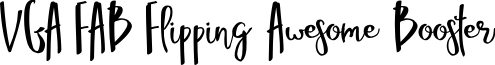 Booster Club Application Name of parent(s) & phone number(s):____________________________________________________________________________________________________________________________________Address:____________________________________________________________________________________________________________________________________Email address(es):____________________________________________________________________________________________________________________________________Child(s) name(s), age and level:______________________________________________________________________________________________________________________________________________________________________________________________________Name, email and phone number of additional family member(s) that will help with the volunteering, if in the event you are unable:____________________________________________________________________________________________________________________________________Annual Dues per season $50 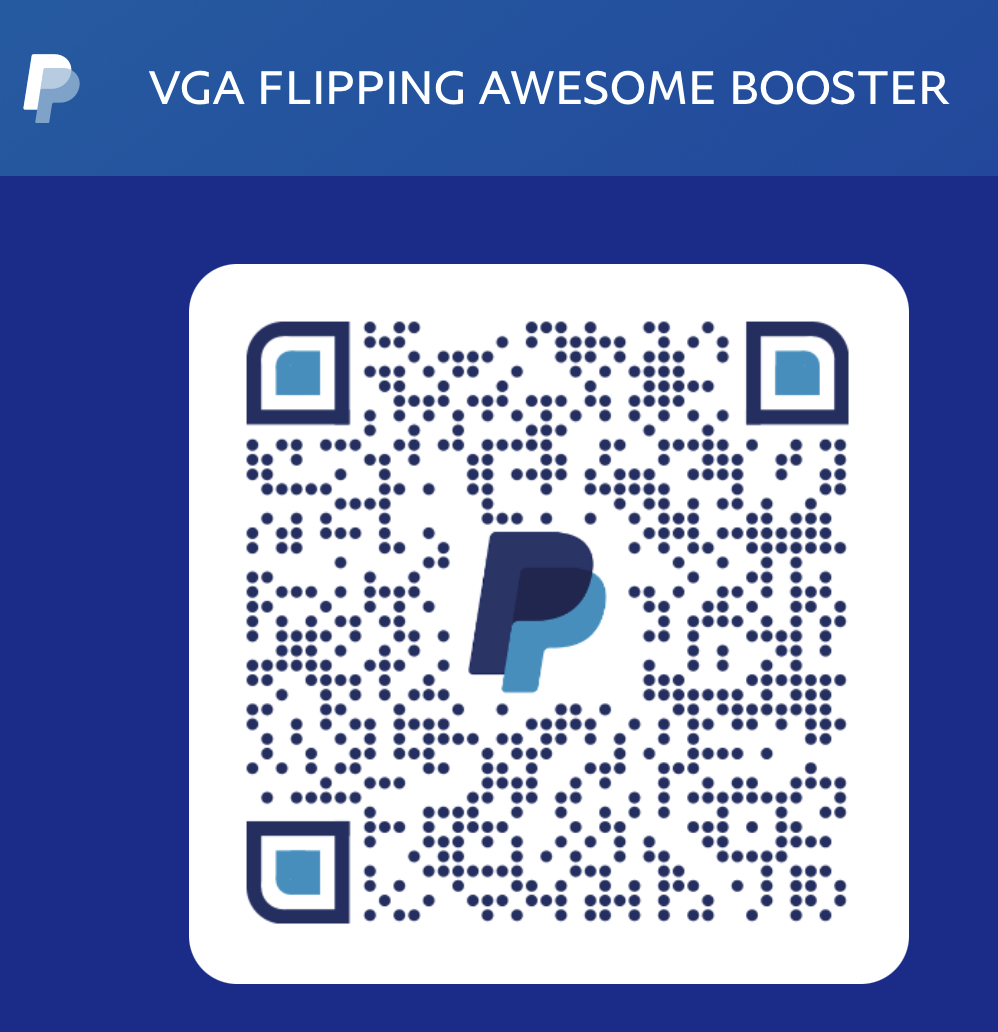 (paid by cash, Zelle or PayPal)Opt out fee $250 (see bylaws for details) VGA FAB BOARD MEMBER CONTACT INFORMATION:Email: VGA.flippingawesomebooster@gmail.comGeneral questions, fundraising, volunteering contact:-President - Cassie McClelland 702-587-9878-Secretary - Jehnna Tambe 702-370-5586For financial questions or concerns contact:-Treasurer - Linda Brown 702-510-7336-Vice President - Bernice Yamasaki-Martinez 559-707-3657